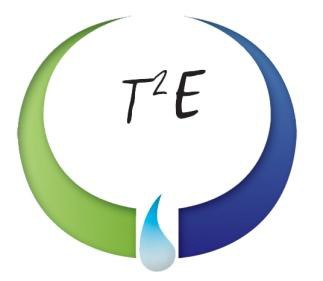 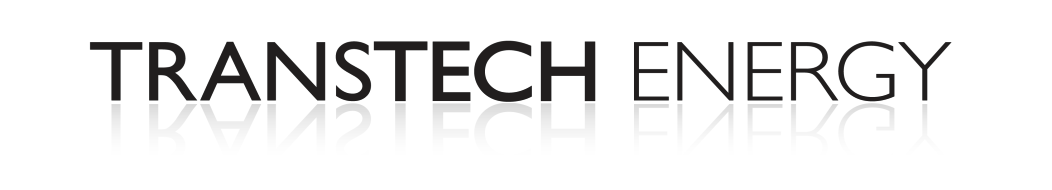 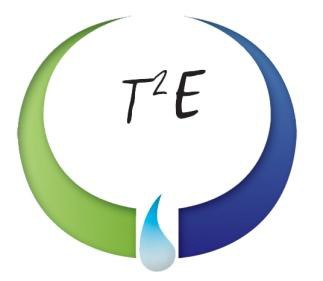 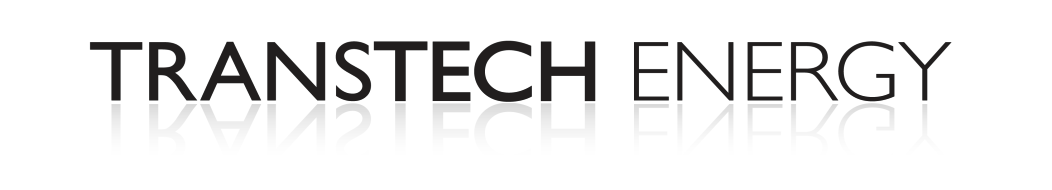 30,000-Gallon Storage VesselRocky Mount, NC VESSEL SPECIFICATIONSThe vessel listed is ASME certified and was manufactured by Sun Shipbuilding.  This is a steel vessel with elliptical heads.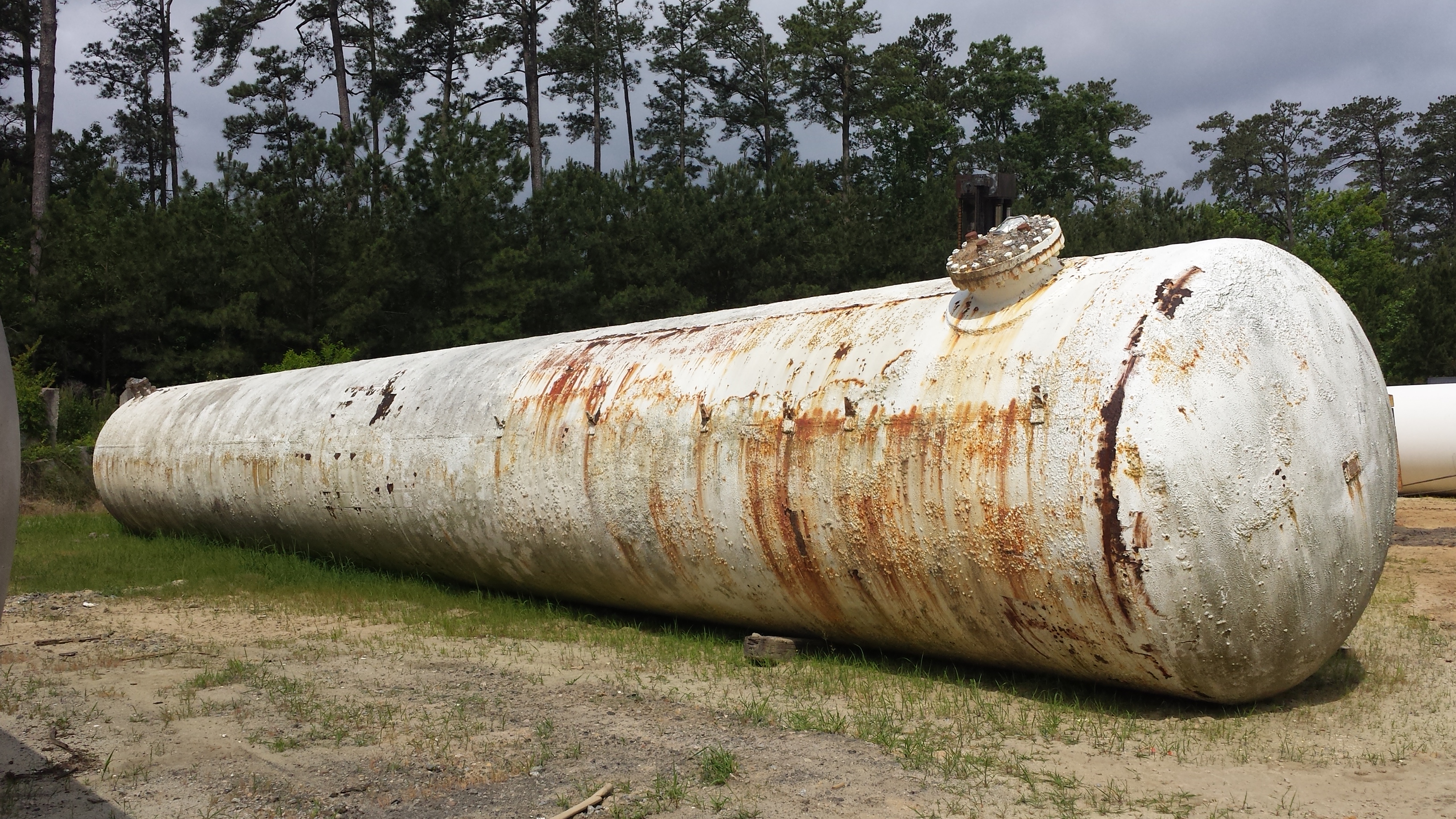 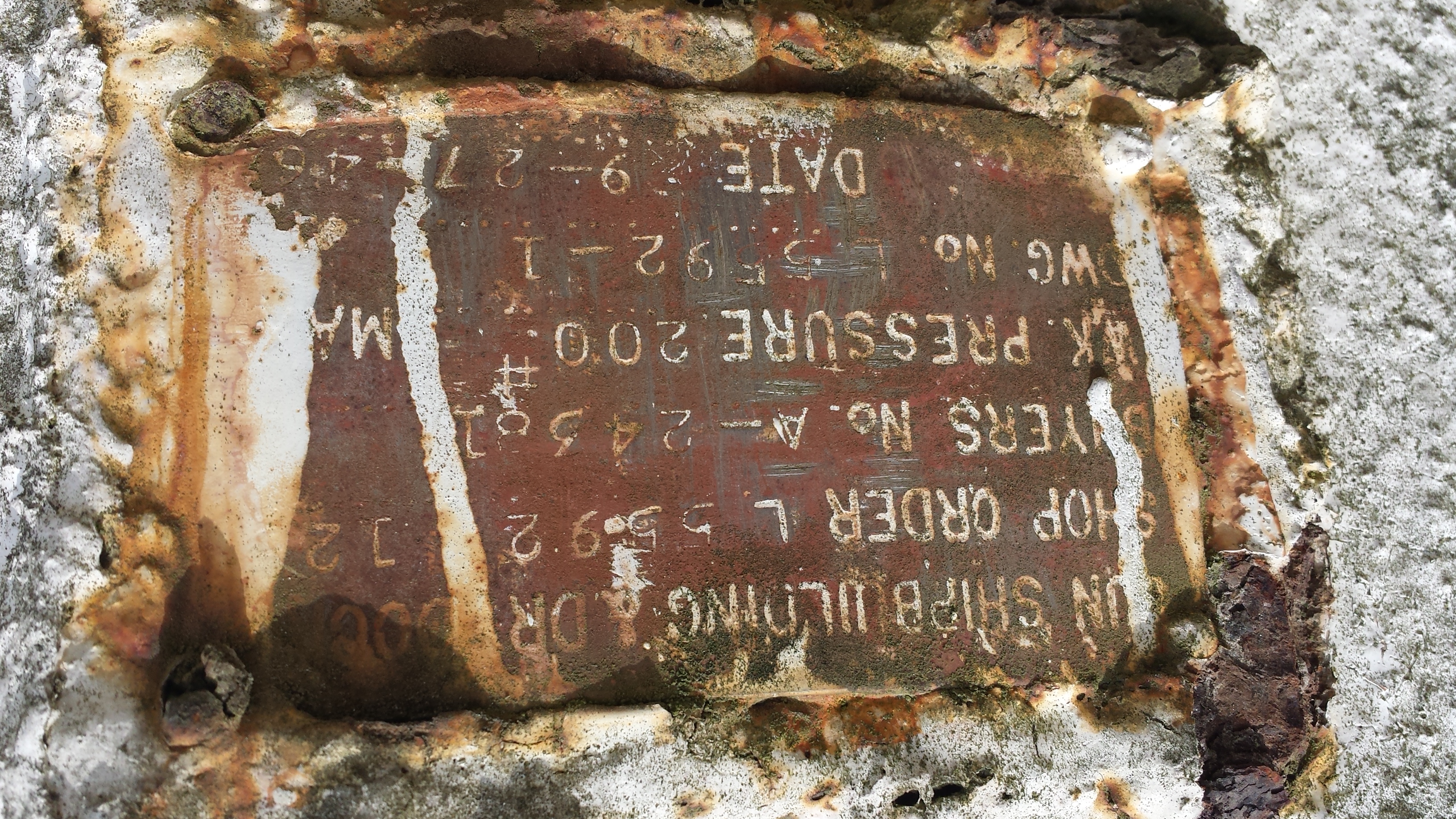 ManufacturerYearCapacityPSISerial Number / National Board NumberSun Ship194630,000UnknownTemp00009/ NA